Фонд капитального ремонта общего имущества многоквартирных домов Липецкой области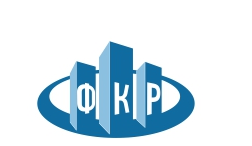 398001, Липецкая область, г. Липецк, ул. Советская, д. 3, Тел/факс (4742)565-717, е-mail: info@fkr48.ru, ОГРН 1134800000940, ИНН 4824070613, КПП 482601001                                                р/с 40703810135000070623 в Липецком ОСБ № 8593 г. Липецка, БИК 044206604Дата:  10 октября 2016 года                                  Место размещения извещения:Официальный сайт Фонда капитального ремонта общего имущества многоквартирных домов Липецкой области: www.kapremont48.ruИзменение №1В ИЗВЕЩЕНИЕ О ПРОВЕДЕНИИЗАПРОСА ЦЕНОВЫХ КОТИРОВОК № ЗК-002-2016на право заключения договора на поставку автомобильного топлива АИ-95 по топливным картам через АЗС для обеспечения нужд Фонда капитального ремонта общего имущества Липецкой области на I полугодие 2017г.Заказчик – Фонд капитального ремонта общего имущества многоквартирных домов Липецкой области. Адрес официального сайта, на котором размещена конкурсная документация: www.kapremont48.ru1.	Пункт 20 «Срок подачи заявок» читать в новой редакции:20.	Срок подачи заявок: с момента размещения извещения о проведении запроса ценовых котировок на официальном сайте Заказчика по адресу: www.kapremont48.ru до 11-00 час. 18 октября 2016г. (время московское).Заявки принимаются ежедневно, кроме выходных (суббота, воскресенье) и праздничных дней, с 8-30 час. до 17-00 час., в пятницу и предпраздничные дни до                 16-00 час.; перерыв с 12-30 до 13-30 час.2.	Пункт 21 «Место, дата и время вскрытия конвертов с заявками на участие в запросе ценовых котировок» читать в новой редакции:21.	Место, дата и время вскрытия конвертов с заявками на участие в запросе ценовых котировок.Процедура вскрытия конвертов с заявками на участие в запросе ценовых котировок состоится «18» октября 2016г. в 11-00 час. по адресу: г. Липецк,                             ул. Толстого, д. 1, оф. 321, (3-й этаж), кабинет № 4. И. о. генерального директора                                                                        Ю.Н. Насанович